Оплата аванса поставщику.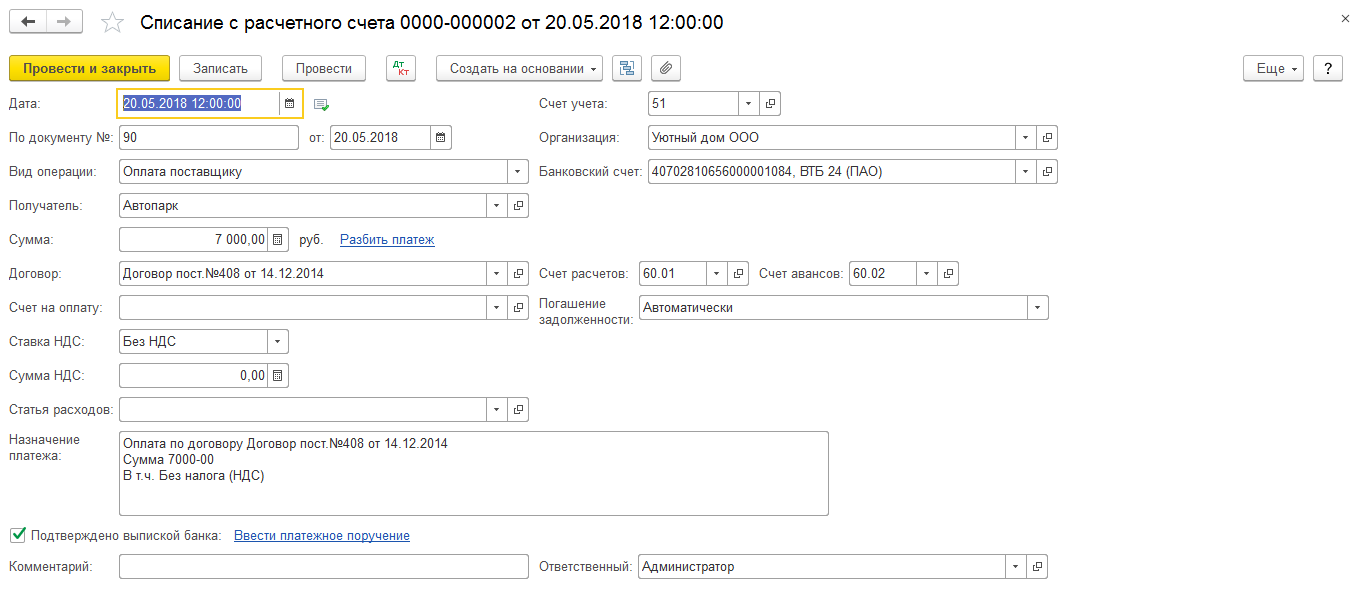  В документе Списание с расчетного счета указать сумму с НДС ( 7000*1.18 = 8260). На основании документа оформить Счет-фактура полученный. После этого в документе Списание с расчетного указать сумму перечисленную поставыщику – 7000 руб. Далее в документе Счет-фактура полученный указать Код вида операции – 41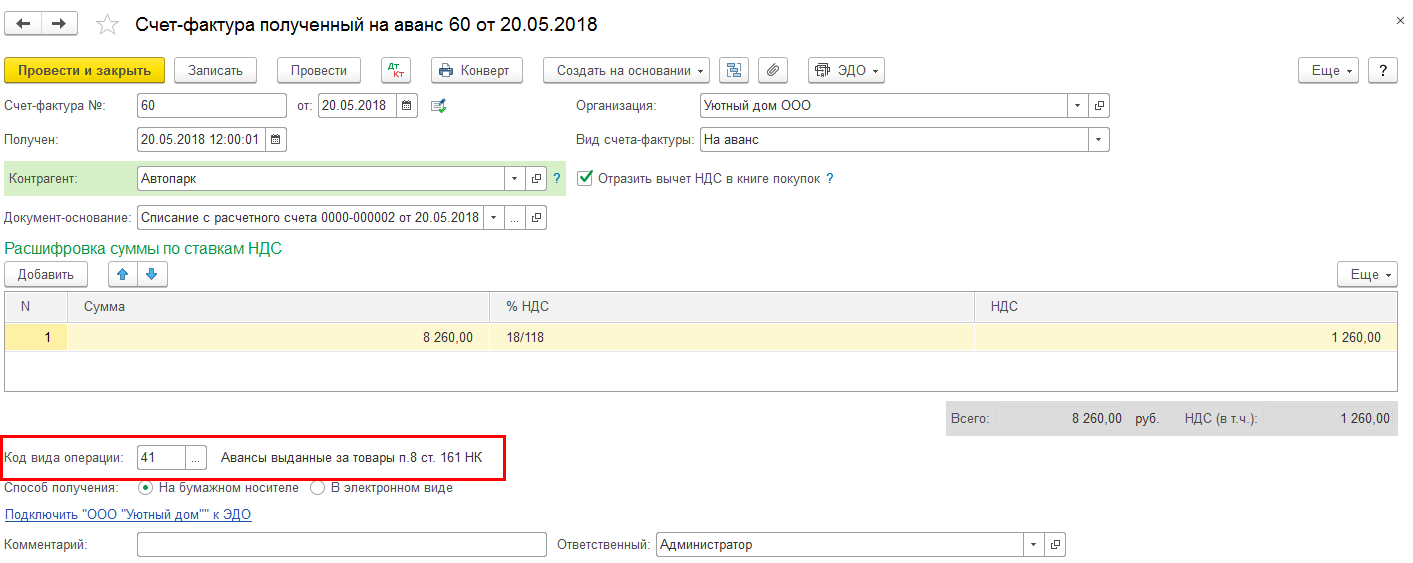 Используя ручную корректировку на вкладке Бухгалтерский и налоговый учет отразить проводки, как показано на Рис. 1Движение документа: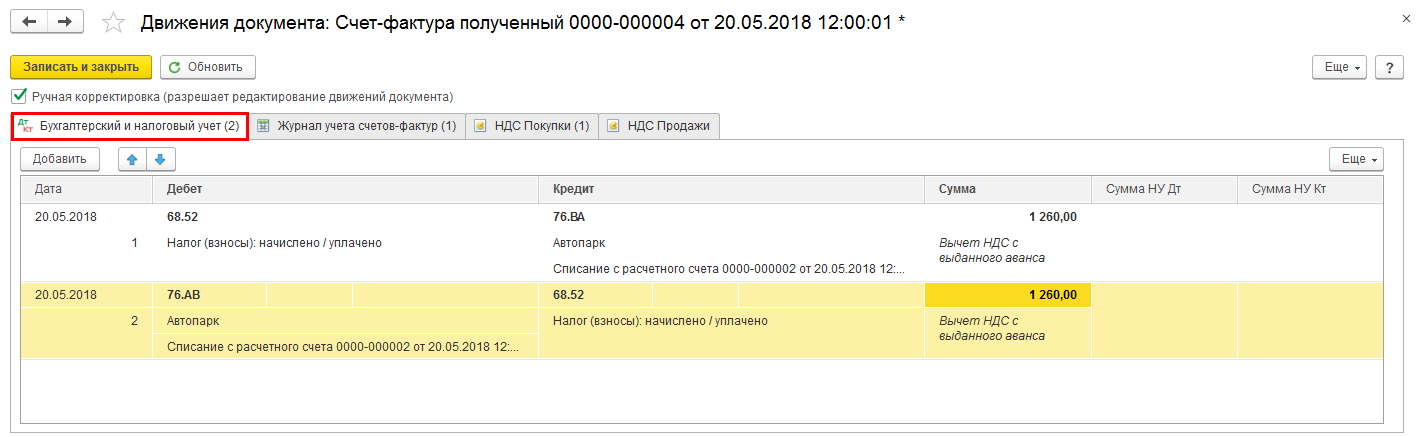 Рис.1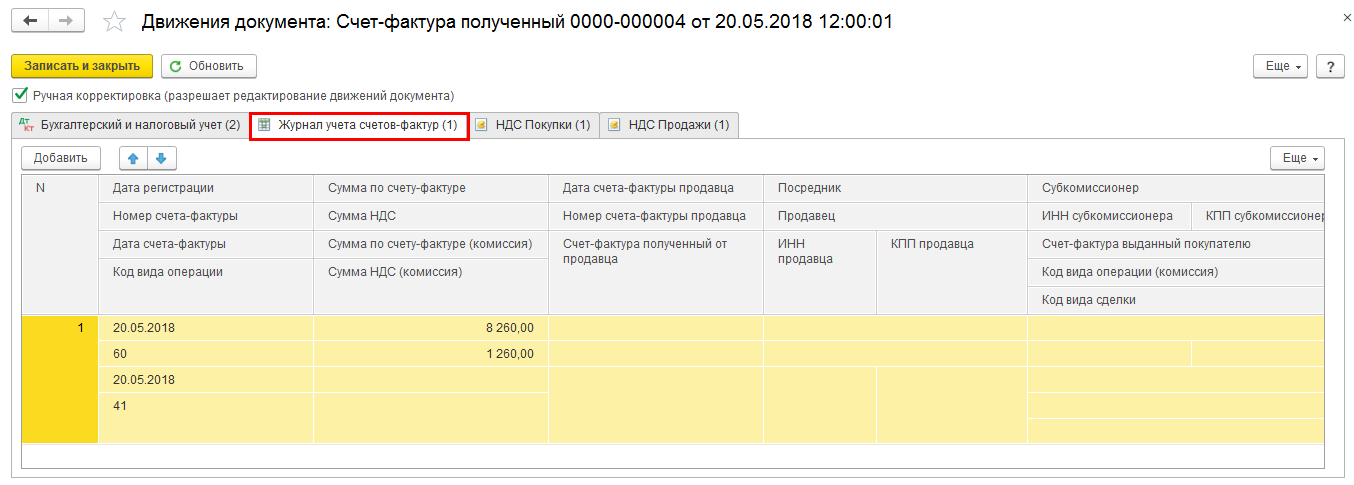 На вкладке НДС Покупки исправить запись как на Рис. 2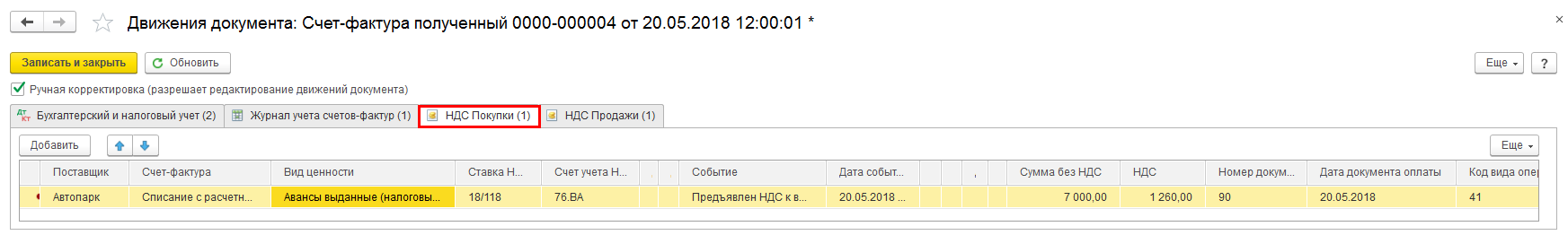 Рис. 2По кнопке Еще – Выбор регистров…. добавить – НДС Продажи.На вкладке НДС Продажи добавить запись как на Рис. 3: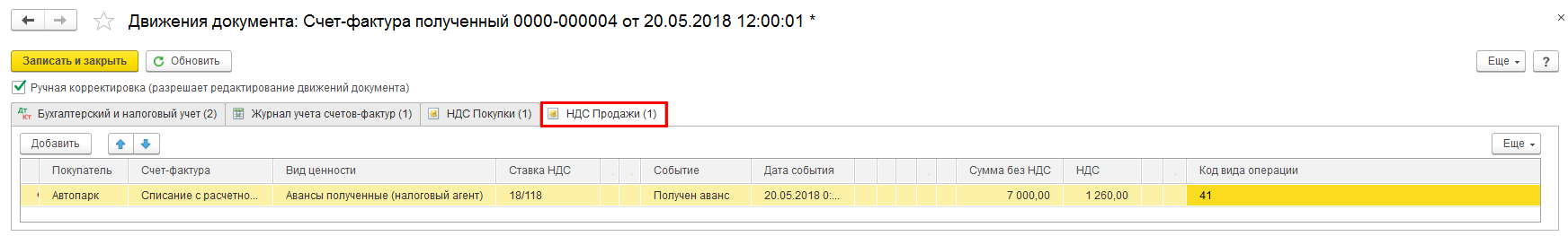 Рис. 3В документе Поступление (акты, накладные) указыть сумму из документа продавца ставку НДС – 18% и начисленный сверху НДС.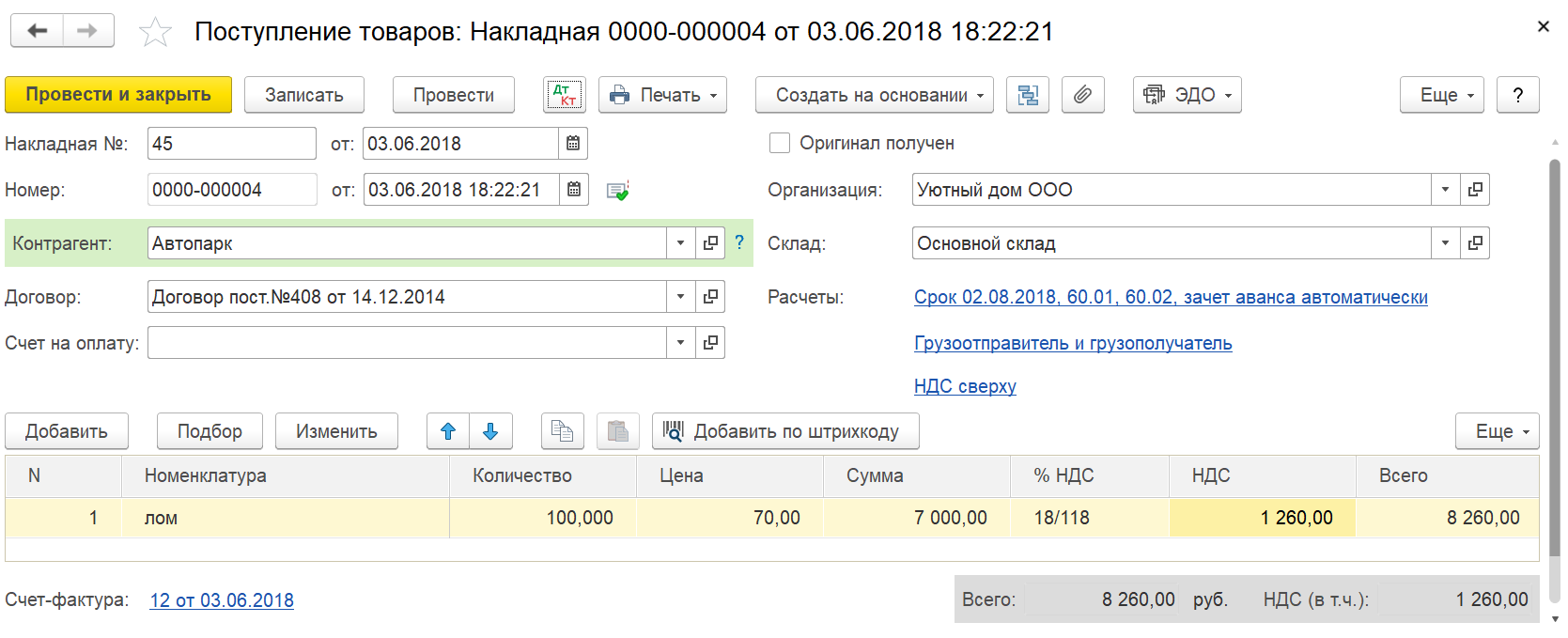 Используя ручную корректировку на вкладке Бухгалтерский и налоговый учет замените счет 60.01 на счет 76.НА в проводке Дт 19.03 Кт 60.01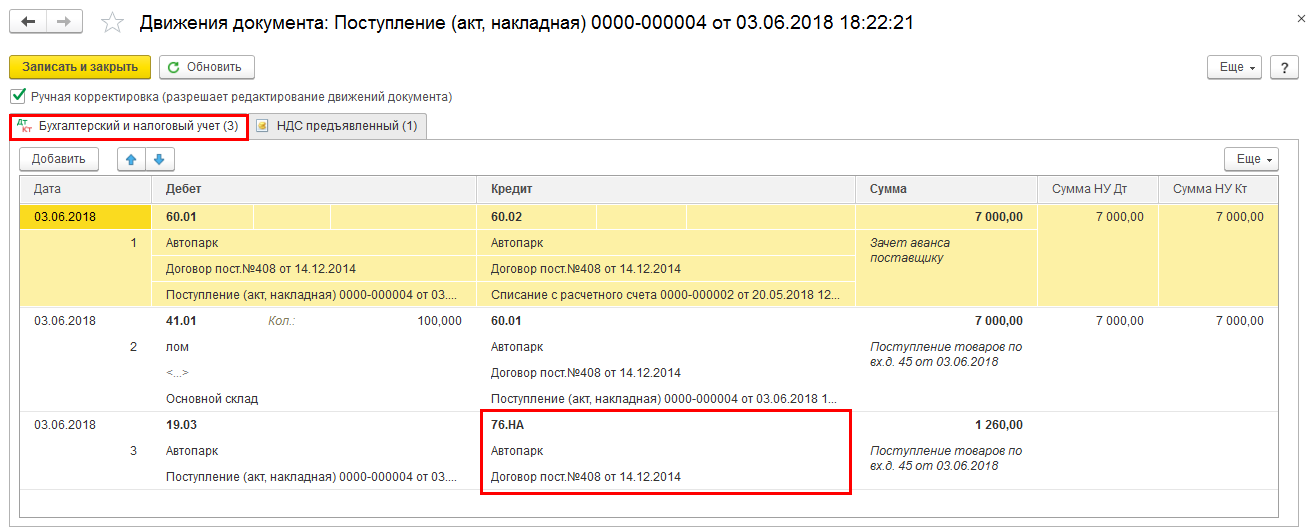 На вкладке НДС предъявленный Вид ценности заменить на Товары (налоговый агент)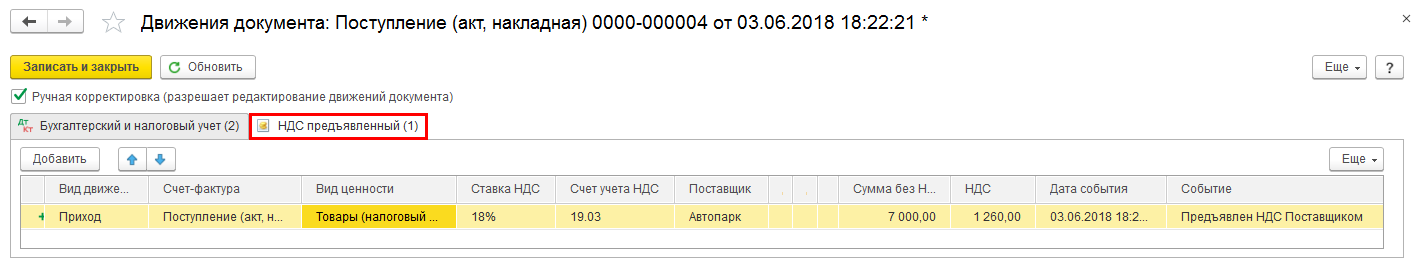 В Счет- фактера полученный указать код - 42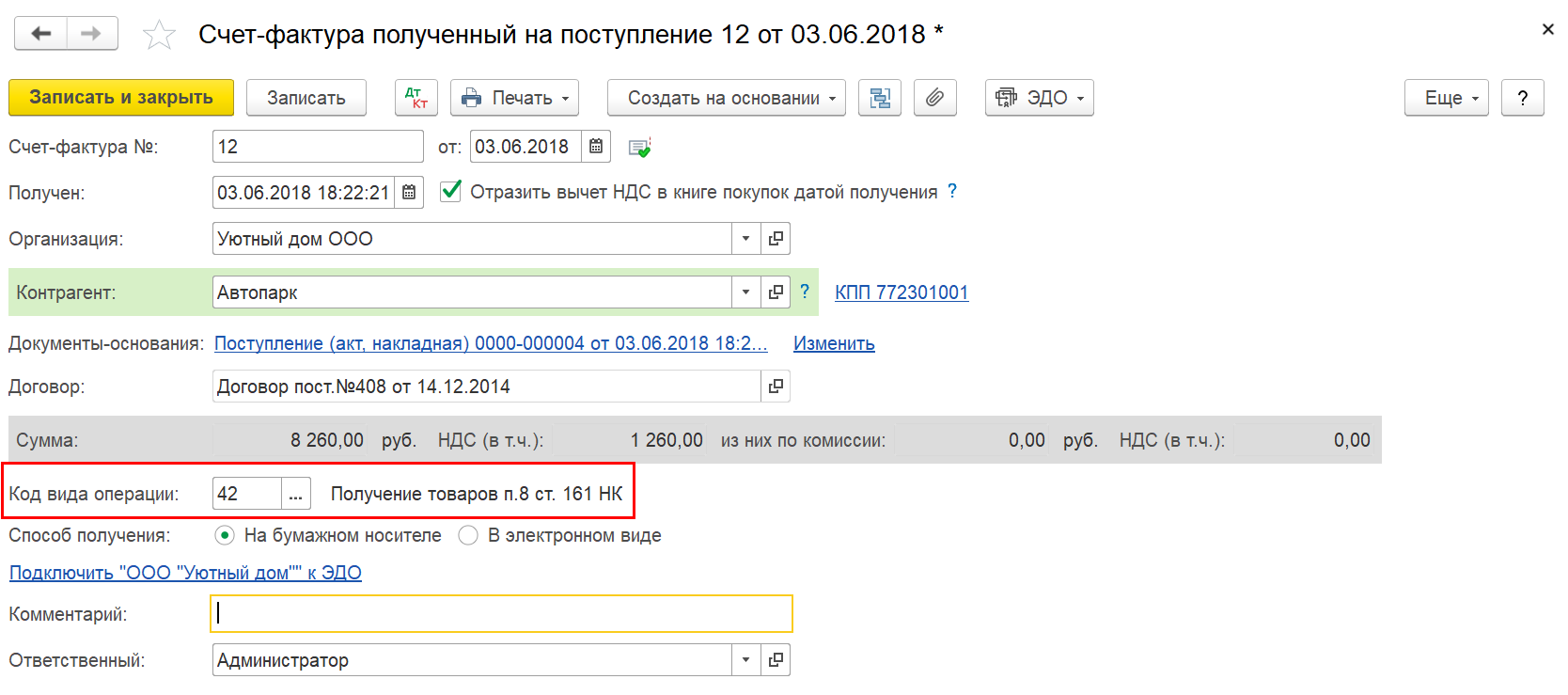 Используя ручную корректировку на вкладке Бухгалтерский и налоговый учет указать проводку: Дт 76.НА   Кр 68.52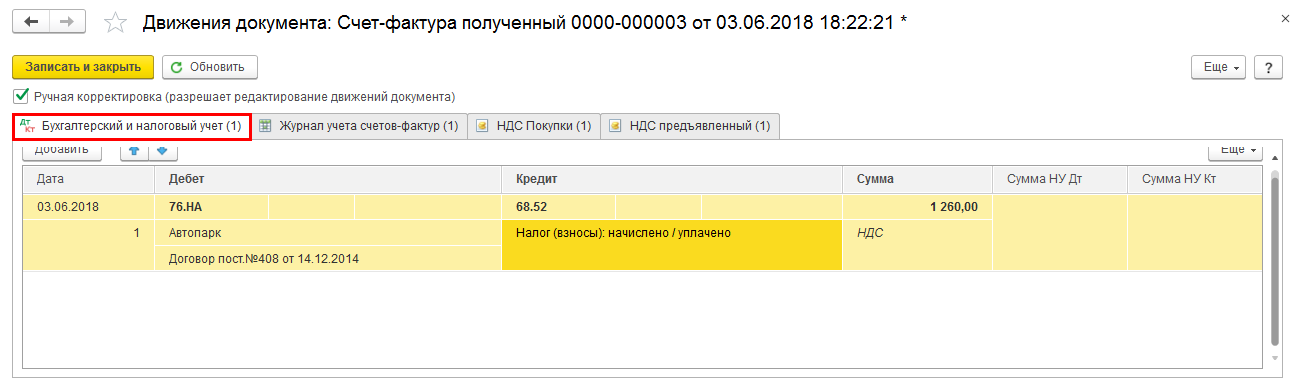 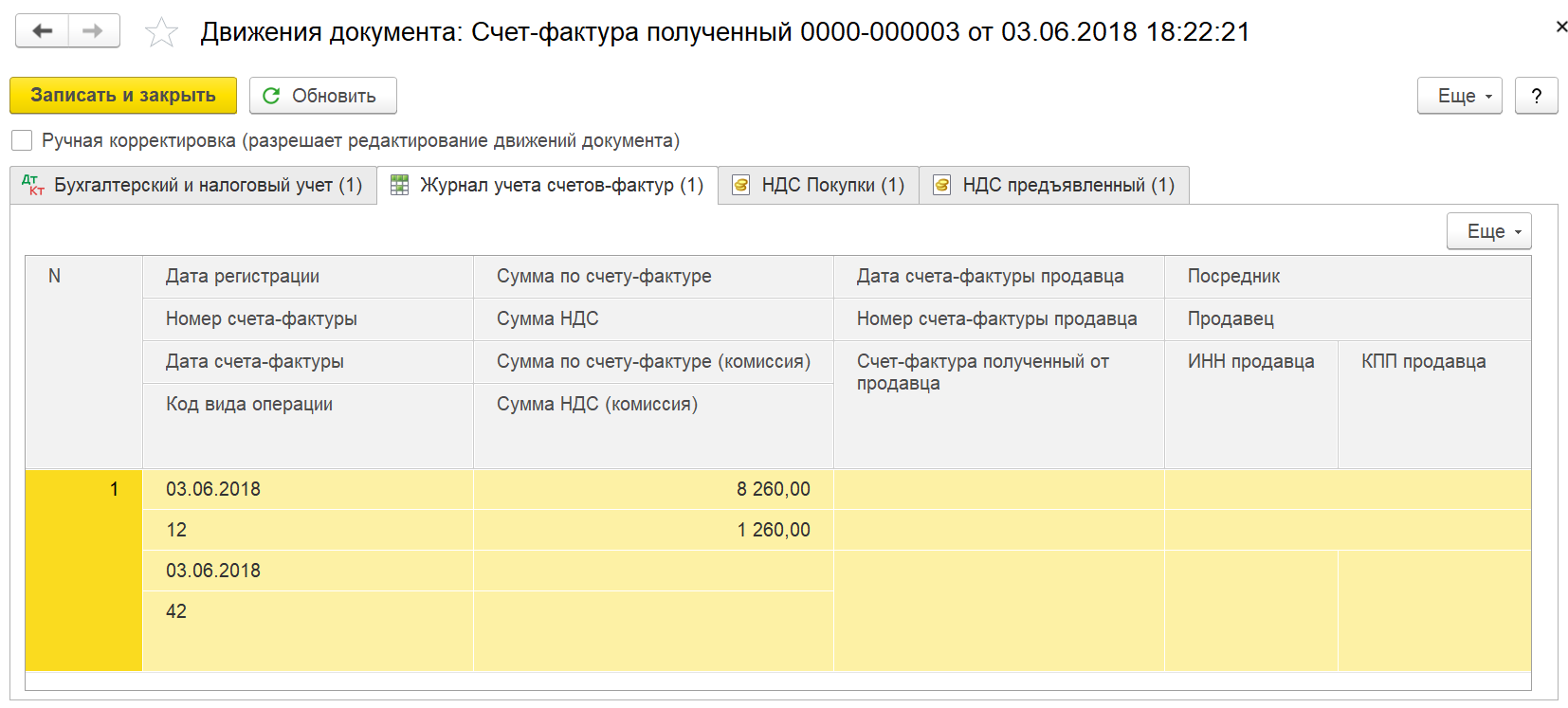 Используя кнопку Еще – Выбор регистров… убрать флажки:- НДС покупки;- НДС предъявленный.И поставить флажок – НДС Продажи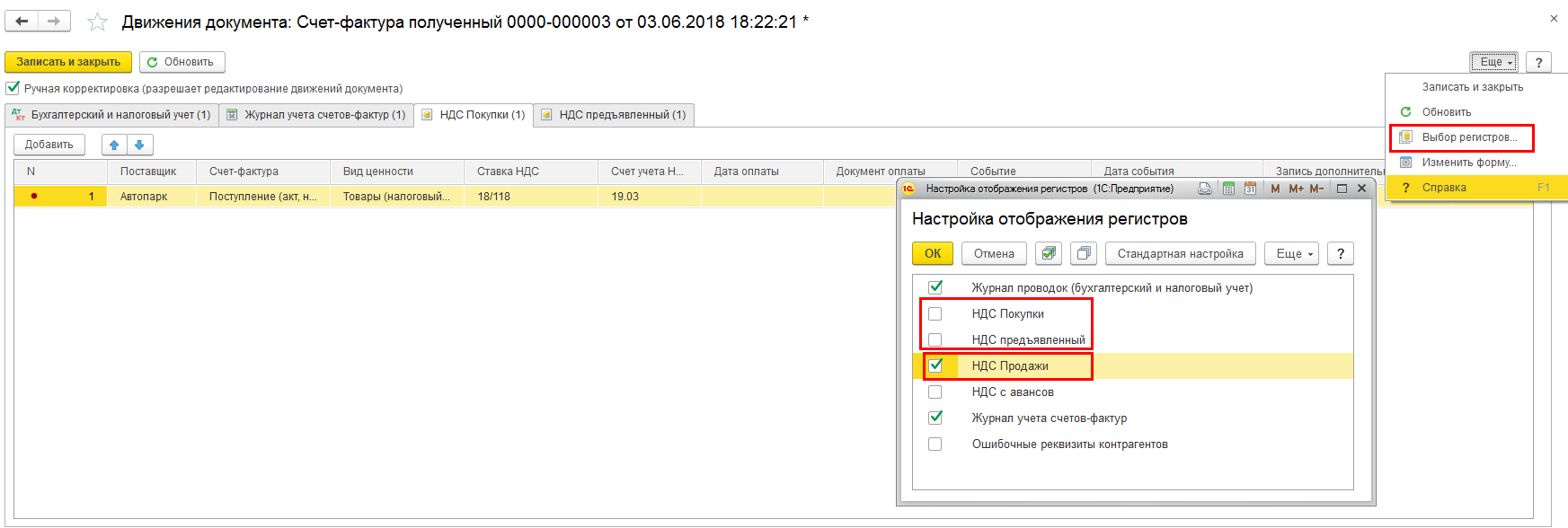 На вкладке НДС Продаж добавить строку:- Покупатель – Поставщик лома;- Счет-фактура – Документ Поступление (акт, накладная);- Вид ценности - Товары (налоговый агент);- Ставка НДС – 18%;- Событие – НДС начислен к уплате;- Дата события – Дата документа поступления;- Код вида операции – 42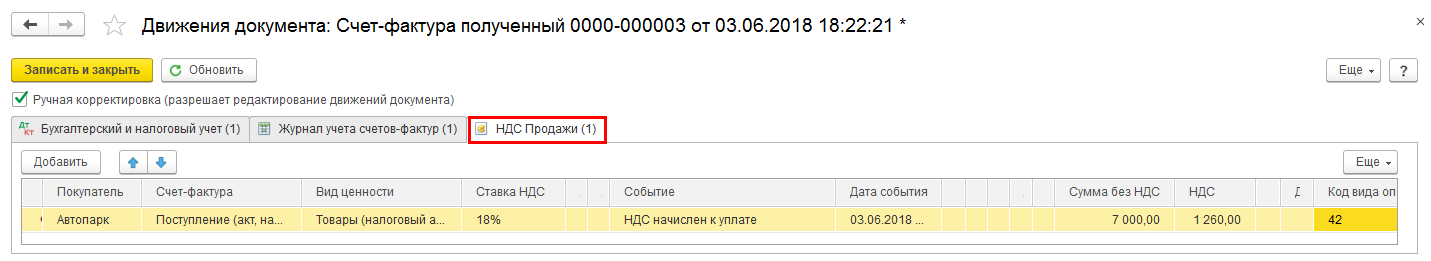 Сформировать документ Формирование записи книги покупок:- На вкладке Полученные авансы добавить запись: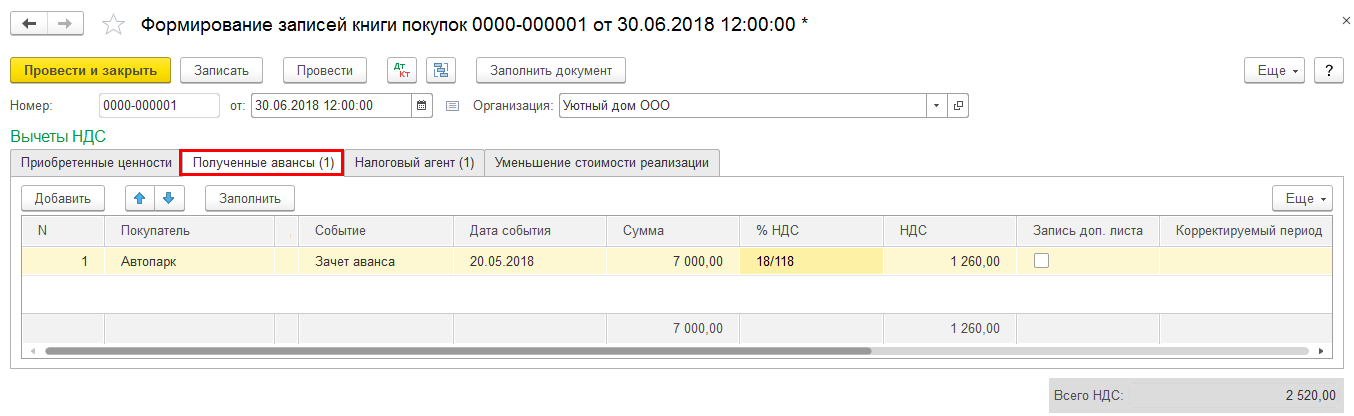 - На вкладке Налоговый агент добавить запись: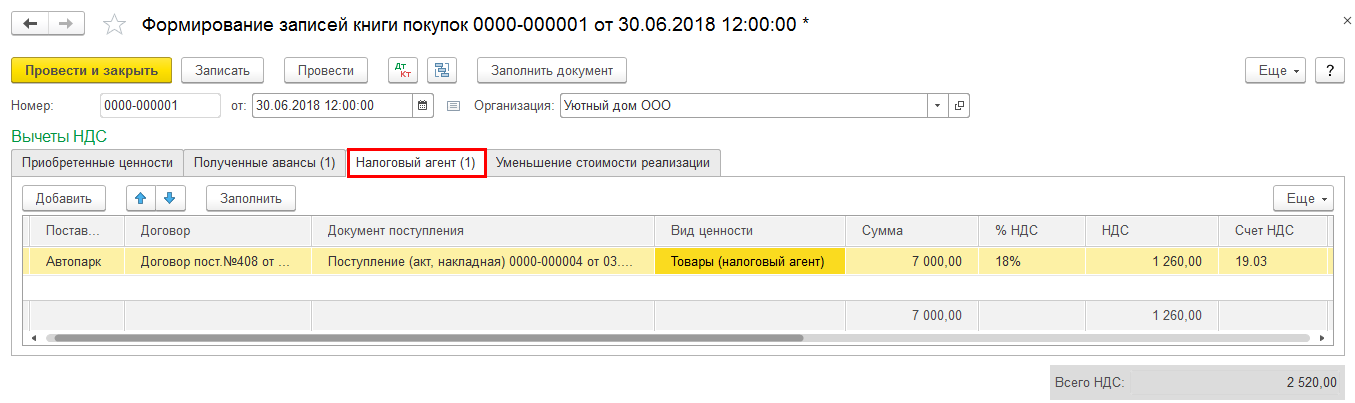 Используя ручную корректировку отрорректировать проводки: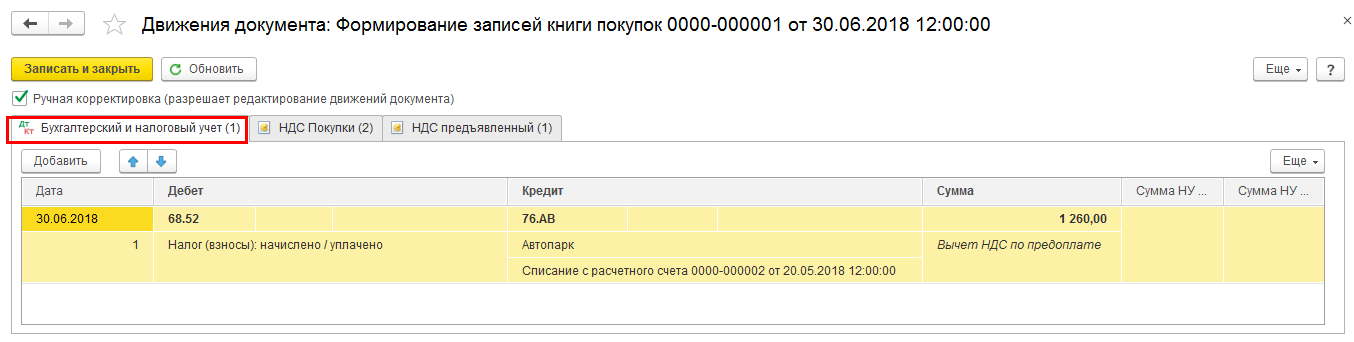 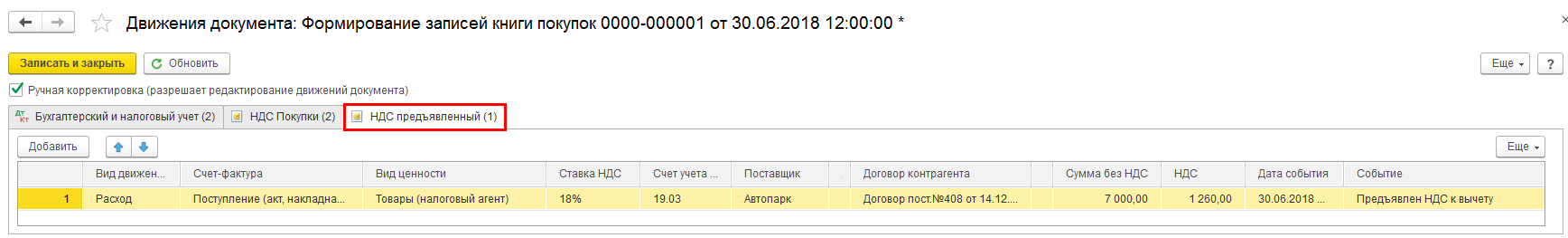 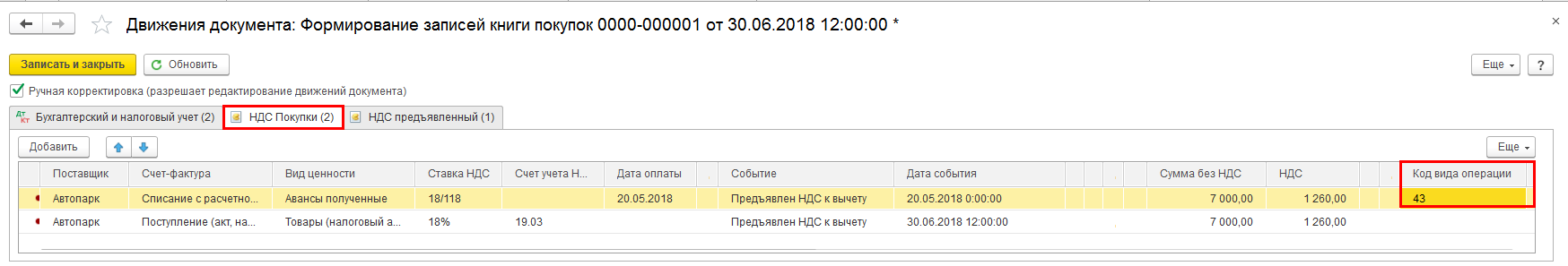 